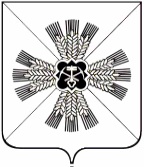 КЕМЕРОВСКАЯ ОБЛАСТЬАДМИНИСТРАЦИЯ ПРОМЫШЛЕННОВСКОГО МУНИЦИПАЛЬНОГО ОКРУГАПОСТАНОВЛЕНИЕот «29»  июня 2020 г. №  1032-П/апгт. ПромышленнаяО продлении срока отдельных мероприятий по противодействию распространению новой коронавирусной инфекции (COVID-19), снятии отдельных ограничений, внесении изменений в некоторые постановления администрации Промышленновского муниципального округа	На основании распоряжения Губернатора Кемеровской области – Кузбасса от  26.06.2020  № 99-рг  «О продлении срока отдельных мероприятий  по противодействию распространению новой коронавирусной инфекции (COVID-19), снятии отдельных ограничений, внесении изменений в некоторые распоряжения  Губернатора Кемеровской области – Кузбасса»:	1. Продлить по 05.07.2020 срок мероприятий (в том числе ограничительных), предусмотренных постановлением администрации Промышленновского муниципального округа от 14.03.2020 № 502-П           «О введении режима «Повышенная готовность» на территории Промышленновского муниципального округа  и мерах по противодействию распространения новой коронавирусной инфекции (COVID-19)» (в редакции постановлений  от 27.03.2020 № 591-П, от 31.03.2020 № 596-П/а,                   от 03.04.2020 № 630-П, от 08.04.2020 № 659-П/а, от 09.04.2020 № 669-П,               от 13.04.2020 № 677-П, от 14.04.2020 № 702-П, от 16.04.2020 № 713-П). 2. Разрешить с 29.06.2020:2.1. Руководителям организаций, индивидуальным предпринимателям, осуществляющим деятельность по обеспечению проживания граждан в коллективных средствах размещения (гостиницах, отелях, мотелях, хостелах, гостевых домах, домах и базах отдыха, туристических базах, санаториях и т.п.), эксплуатацию плавательных бассейнов с учетом установленных санитарно-противоэпидемических мероприятий и противоэпидемических рекомендаций, разработанных Федеральной службой по надзору в сфере защиты прав потребителей и благополучия человека, и постановлений Главного государственного санитарного врача по Кемеровской области – Кузбассу, в том числе:одновременное нахождение в плавательном бассейне в количестве из расчета 2 квадратных метра площади плавательного бассейна на 1 человека;исключить возможность доступа к плавательному бассейну граждан, не размещенных в коллективных средствах размещения, указанных в абзаце первом настоящего подпункта, за исключением лиц, осуществляющих обслуживание плавательного бассейна.2.2. Организациям, индивидуальным предпринимателям, осуществляющим санаторно-курортную деятельность, а также деятельность по обеспечению проживания граждан в коллективных средствах размещения (домах и базах отдыха, туристических базах и т.п.), при наличии на их территориях пляжей, мест массового отдыха у воды (далее – места отдыха) доступ отдыхающих к местам отдыха с соблюдением противоэпидемических требований и рекомендаций, установленных Федеральной службой по надзору в сфере защиты прав потребителей и благополучия человека, постановлений Главного государственного санитарного врача по Кемеровской области – Кузбассу и требований социального дистанцирования, в том числе:обеспечение обеззараживания 2 раза в сутки пляжного оборудования, скамеек, теневых навесов, кабинок для переодевания, спасательного и медицинского пунктов, малых архитектурных форм, урн;обеспечение обеззараживания 1 раз в 2 часа контактных поверхностей: поручней, дверных ручек медицинского и спасательного пунктов;обеспечение обеззараживания шезлонгов (и аналогичных им объектов) после каждого отдыхающего;обеспечение дистанции между шезлонгами не менее 1,5 метра;исключить возможность доступа к местам отдыха граждан, не размещенных в коллективных средствах размещения, указанных в абзаце первом настоящего подпункта, за исключением лиц, обслуживающих места отдыха.3. Установить, что ограничения, установленные постановлением администрации Промышленновского муниципального округа от 14.03.2020 № 502-П «О введении режима «Повышенная готовность» на территории Промышленновского муниципального округа  и мерах по противодействию распространения новой  коронавирусной  инфекции (COVID-19)»                      (в редакции постановлений  от 27.03.2020 № 591-П, от 31.03.2020 № 596-П/а, от 03.04.2020 № 630-П, от 08.04.2020 № 659-П/а, от 09.04.2020 № 669-П,           от 13.04.2020 № 677-П, от 14.04.2020 № 702-П, от 16.04.2020 № 713-П), действуют в части, не противоречащей настоящему постановлению.4. Внести в постановление администрации Промышленновского муниципального округа от 01.06.2020 № 921-П «О продлении срока отдельных мероприятий  по противодействию распространению новой коронавирусной инфекции (COVID-19), снятии отдельных ограничений, внесении изменений в некоторые постановления  администрации Промышленновского муниципального округа» следующие изменения:4.1. Исключить абзац двадцать третий подпункта 2.3.1.	5. Внести в постановление  администрации Промышленновского муниципального округа от 15.06.2020 № 989-П «О продлении срока отдельных мероприятий  по противодействию распространению новой коронавирусной инфекции (COVID-19), снятии отдельных ограничений, внесении изменений в некоторые постановления администрации Промышленновского муниципального округа» следующие изменения: 	5.1. В абзаце втором пункта 4 слова «без привлечения зрителей» заменить словами «с привлечением зрителей в объеме не более 10 процентов от единовременной пропускной способности спортивного сооружения при условии ежедневного проведения обработки мест размещения зрителей и контактных поверхностей с применением дезинфицирующих средств вирулицидного действия.».6. Настоящее постановление подлежит опубликованию на официальном сайте администрации Промышленновского муниципального округа  в сети Интернет. 7. Контроль за исполнением настоящего постановления оставляю за собой. 8. Настоящее постановление вступает в силу со дня официального опубликования.Исп. Е.М. Беккер Тел. 74779	                                    ГлаваПромышленновского муниципального округаД.П. Ильин